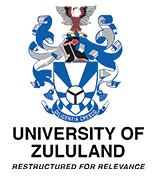 Research and Innovation OfficePostgraduate Studies: HDC/UZREC Checklist when submitting:Master’s and Doctoral Research ProposalsWhen submitting a Research Proposal (whether to Higher Degrees or Ethics Committee), the following documents must be prepared and collated in this chronological order:Note: you should attach translated versions of the vernacular for 10, 11 and 12 if data will be collected from vulnerable people (minors, disabled, elderly and/or illiterate person.Student NameStudent No.DepartmentSupervisorThesis/Dissertation TitleCheck list before submitting any postgraduate proposal to the Higher Degree Committee/Ethics Committee for approvalConfirm if the applicant is a bona-fide registered student in the University in that particular year	Check list before submitting any postgraduate proposal to the Higher Degree Committee/Ethics Committee for approvalConfirm if the applicant is a bona-fide registered student in the University in that particular year	Yes/ NoAttachSignatureEthical Ethical Clearance Cover sheet 2.HDC01/ (Project registration) 3HDC03 (Appointment of Supervisors) – SignedThe HoD, with the approval of the Department and the FHDC allocated a suitably qualified Supervisor(s)/provisional supervisor(s) to the candidate4Postgraduate Studies Faculty Checklist5.MOUAn agreement/contract was drawn between the supervisor(s) and the student with regard to the responsibilities/expectations of both parties and was duly signed as outlined in MoA guideline.6.Departmental presentation/seminar of the proposal was made to members of the Department as required in the Research Proposal Guide7.Copy of Research Proposal8.Declaration by student signed9.Declaration by supervisor(s) signed10.*Participant Informed Consent11.Parent/Guardian Informed Consent (minors)12.Ministerial Consent Form (minors)13.Data Collection Instrument(s)14.Letters seeking permission to conduct research15.Plagiarism detection report